C O N T A C T   H O U R SRegistered nurses who complete the CNEP curriculum receive 36.5 continuing nursing education contact hours. Baptist Community Ministries Congregational Wellness is approved as a provider of nursing continuing professional development by Louisiana State Nurses Association Approver Unit, an accredited approver by the American Nurses Credentialing Center’s Commission on Accreditation. LSNA Provider No. 4002606Congregational Health Promoters completing the CHPP training receive a Certificate of Completion which may be submitted to a licensing body for continuing education hours.A F F I L I A T I O N S“Foundations of Faith Community Nursing,” is the internationally recognized evidenced based curriculum for RN preparation in the sub-specialty of Faith Community Nursing (FCN). The content of the curriculum is written at the baccalaureate level. Maintenance and scheduled revisions /updates to the curriculum are the responsibility of The Westberg Institute. The Westberg Institute is a division of nursing for the Spiritual Care Association, 505 Eight Avenue, New York, NY 10018.Congregational Health Promoter Program is based upon these published curricula: Community Health Advisor Network by Duke University, the Center for Sustainable Health Outreach and University of Southern Mississippi; Congregational Health Promoter Ministry Guide by Church Health Center, Memphis, Tennessee. Church Nurse Education ProgramA basic preparation course for registered nurses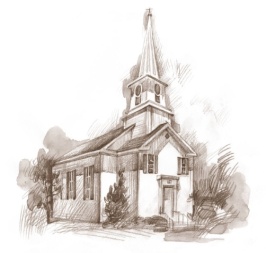 Congregational HealthPromoter ProgramA basic preparation course for all except RN’s_________________________Learn to start and grow a churchwellness ministry. Classes are open toall denominations. No experience needed.We embrace diversity and empowermembers for active roles in the church.Company NameCompany AddressCity, State ZIPPhone:  999-999-9999Fax:  999-999-9999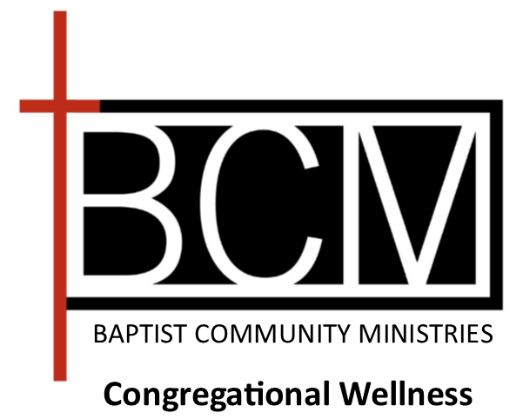 CHURCH NURSEEDUCATION PROGRAM(CNEP)CNEP is a hybrid/blended learning experience that prepares registered nurses to implement wellness ministries in their faith communities. The hybrid/blended delivery format includes both in class and on-line learning activities. The registered nurse facilitates integration of faith and health in the congregation through the application of an evidenced-based, professional volunteer model of health ministry.  This emphasizes a wholistic, health promotion - disease prevention model incorporating the congregation’s values, beliefs, faith practices and missions. O B J E C T I V E SUpon completion of this program, the registered nurse should be able to:Assess the concepts of health, healing and wholeness in relation to the practice of church nursing.Construct a peer system of support that identifies health promotion resources in the church and the community.Assemble networks for continuing development of spirituality in health practices.Arrange health promotion activities for congregants across age span and socioeconomic groups.CONGREGATIONAL HEALTH PROMOTER PROGRAM(CHPP)CHPP prepares lay volunteers to implement church wellness ministries. Designed to improve and strengthen healthcare access, we educate any church members with a desire to serve. No prerequisites needed. CHP are volunteers who use their church, neighborhood and networks to provide referral services to congregants. When church or community health issues are encountered, they connect with local agencies to address wholistic health concerns. O B J E C T I V E SUpon completion of this program the ministry leader should be able to:Identify resources in the church and communityProvide access to wellness and prevention activities.Provide referrals to community services.Build faith community teams.Promote healthy lifestyles.C O U R S E   C O N T E N THealth PromotionAssessmentAccessing Community ResourcesChronic DiseaseNutrition & ExerciseSpiritual Care & Prayer Spiritual Self-CareS C H E D U L E SCNEP and CHPP classes may be hybrid in 2024.   Some classes may be on zoom.   Graduation will be in person.Individual Tutorial for On-line Learning System     (Dates and times TBA)Orientation:     CNEP and CHPP February 6, 2024 6:00 am–8:30 pmCNEP is 4 Saturdays with bi-weekly on-line course assignments. February 24, March 9, 23, April 6, 2024    Time 8:00 am–4:30 pmCHPP is 5 Tuesday evenings 6:00 pm–9:00 pmFebruary 20, 27, March 5, 12, 19Commissioning service in person:     Monday, April 22, 2024  Detailed schedule forwarded upon receipt    of registration.F E E SWaived for Spring 2024 classes (for churches in Orleans, Jefferson, St. Tammany, St. Bernard and Plaquemines)                  CNEP (out of area) $200.00CHPP (out of area) $100.00Classes may be cancelled or rescheduled due to low enrollment.R E Q U I R E M E N T STo enroll, students must have access to Wi-Fi and ZOOM on a laptop or tablet with a camera, chat, polling and evaluation features.